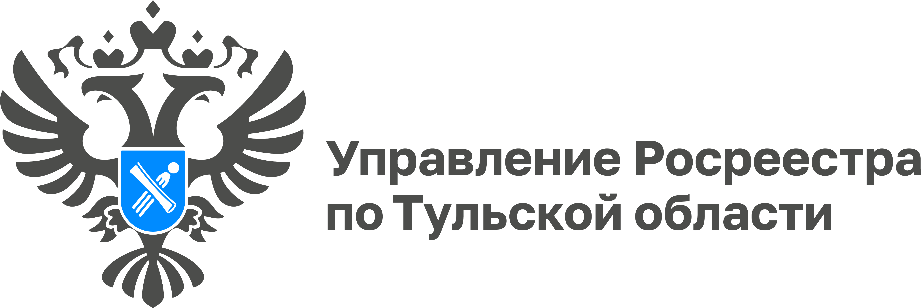 Как тулякам зарегистрировать недвижимость по «дачной амнистии» в 2023 году«Дачная амнистия» на территории Российской Федерации действует с 2006 года и продлевалась несколько раз. В соответствии с Федеральным законом от 31.12.2021 № 478-ФЗ «О внесении изменений в отдельные законодательные акты Российской Федерации» упрощенный порядок оформления прав продлен до 1 марта 2031 года. «Дачная амнистия» позволяет гражданам зарегистрировать отдельные виды недвижимости в упрощенном порядке, то есть без получения уведомлений о начале и окончании строительства, разрешения на ввод в эксплуатацию и других процедур», - рассказала заместитель руководителя Управления Росреестра по Тульской области Татьяна Трусова.«Дачная амнистия» распространяется на:садовые или жилые дома, построенные на участках для ведения садоводства, для индивидуального жилищного строительства, для ведения личного подсобного хозяйства в границах населенных пунктов или на участках крестьянско-фермерских хозяйств;земельные участки, предоставленные гражданам для личных нужд (садоводство, дачное или приусадебное хозяйство и т.п.) до 30.01.2001 года;гаражи, погреба, навесы, теплицы, сараи и другие хозпостройки.Для оформления прав на объект недвижимости по «дачной амнистии» гражданину понадобится технический план на дом, подготовленный кадастровым инженером и оплата госпошлины в размере 350 рублей.Подать документы в Росреестр можно в бумажном виде, лично обратившись в МФЦ или направить в электронном виде через личный кабинет на сайте Росреестра.	